Name:                                            							Class Period:Unit 1 Test: Measuring, Cooking Terms, Kitchen ManagementMatch the correct measuring description with the ingredient. 
1.  _____Spoon in measuring cup and level.                   				A. Liquids
2.  _____Pack in dry measuring cups or use water-displacement method    	B. Flour
3.  _____Smash lumps, scoop with measuring spoon and level.        		C. Sugar and salt
4.  _____Place on flat surface & check at eye level                                           	D. Semi-Solids
5.  _____Scoop and level                        						E. Baking Soda
Match the equivalences. 
6.  _____3 teaspoons		A. 1 gallon
7.  _____16 Tablespoons		B. 1 quart8.  _____4 cups			C. 1 cup
9.  _____16 ounces		D. 1 pound (lb.)
10. _____4 quarts			E. 1 Tablespoon
11.  A half of a pound would be:
    a. 2 ounces    b. 4 ounces    c. 8 ounces    d. 16 ounces
12. A stick of butter is equal to:
    a. 1/8 cup    b. 1/4 cup    c. 1/2 cup    d. 3/4 cup
13.  What is 2/3 cup doubled?
    a. 1/3 cup    b. 3/3 cup    c. 1 1/3 cup    d. 2 2/3 cup
14.  A half-gallon would be:
    a. 1 quart    b. 2 quarts    c. 3 quarts    d. 4 cups
15. Cut 1 Tablespoon in half. How would you measure it? (using the tools in our kitchens, which are: 1 Tablespoon, 1 teaspoon, ½ teaspoon, and ¼ teaspoon). 
    a. ½ Tablespoon    	b. 1 teaspoon      	  c. 1 ½ teaspoons  	  	d. 2 teaspoons

Write in the Abbreviations:16. _______cup
17. ______ pound                    		
18. ______Tablespoon                		
19. ______teaspoon                		
20. ______fluid ounce               		
Match the cooking term with the correct definition: (1.4)
21. ____To heat just below the boiling point                    		A.  Fold
22. ____To cook in a skillet in a small amount of fat.                	B.  Cut-in
23. ____To beat rapidly to add air.                        			C.  Sauté        
24. ____To combine fat into flour with a pastry blender.           	D.  Simmer
25. ____To gently mix two ingredients by gently turning             	E.  Whip     one part over another.         Match the picture of the cooking equipment to its name: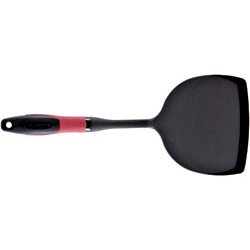 26. _______Straight-edge spatula					    A.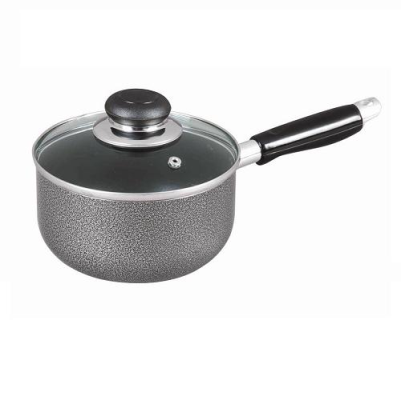 27. _______ Pastry blender				B. 28. _______ Rubber scraper								C. 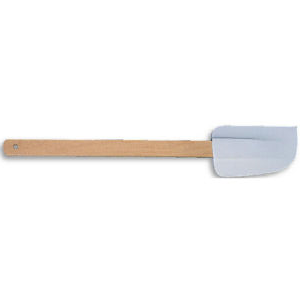 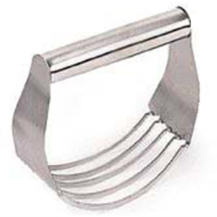 29. _______Turner					D.30. _______ Saucepan							E.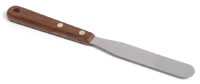 
Bonus Points (3 possible): Cut the following ingredients in half, and write the amounts in the most efficient measurable form:
1 1/3  c. shortening	=__________ c. 	3/4 c. sugar    		=__________c. + ___________T.1 ½ c. flour			=__________c.

